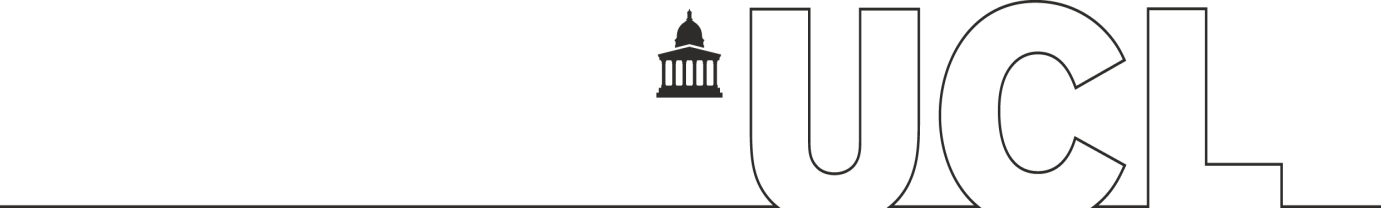 POSTGRADUATE TEACHING ASSISTANT (PGTA)APPLICATION FORM 2024-25Please complete the form below and email it, along with relevant attachments, to Anthro.HR@ucl.ac.uk with PGTA Application in the subject header.Deadline:  9am, 7th May 2024Previous teaching experience (if any). Please indicate the module and year taught.Continued overleafPlease state in no more than 400 words:Why you are interested in teaching in the Anthropology department; ANDWhy you think you would be suitable for the particular module(s) for which you are applying.Please attach your CV (no more than two pages)Continued overleafModule preferences (please tick all relevant boxes)Module descriptions can be found for all modules in the Module Catalogue.Bloomsbury CampusUCL East CampusName:Email address:PhD Year:Supervisor(s):Research fields:Dissertation topic:Do you have the permission of your supervisor to undertake teaching for 2024-25?YES / NODo you have the permission of your supervisor to undertake teaching for 2024-25?YES / NOHave you completed the UCL Arena One Gateway Workshop previously?YES/NO
If yes, please indicate when:Have you completed the UCL Arena One Gateway Workshop previously?YES/NO
If yes, please indicate when:Module CodeModule NameTermSelect ModuleANTH0001/2Introduction to Material and Visual Culture1 and 2ANTH0003/4Introduction to Social Anthropology1 and 2ANTH0007Methods and Techniques in Biological Anthropology1 and 2ANTH0008/9Introduction to Biological Anthropology1 and 2ANTH0213Anthropological Research Methods1 and 2ANTH0013Theoretical Perspectives in Social Anthropology and Material Culture1ANTH0049Anthropology of Capitalisms1ANTH0059Anthropology of Religion1ANTH0060Primate Behaviour and Ecology1ANTH0074Art in the Public Sphere1ANTH0118The Anthropology of Fashion1ANTH0130Method in Ethnography1ANTH0182Medical Anthropology1ANTHMETHAnthropological Methods1ANTH0006Researching the Social World2ANTH0029The Anthropology of Nationalism, Ethnicity and Race2ANTH0044Human Behavioural Ecology2ANTH0076People and Conservation2ANTH0078Developments in Global Cinema2ANTH0158Biosocial Approaches to Childrearing2Module CodeModule NameTermSelect ModuleANTH0110An Introduction to Social Theory - a foundation course1ANTH0149Creative Enterprise1ANTH0168Digital Practices in Society: Researching the Media II1ANTH0211Applied Ethnography1ANTH0150Collaborative Enterprise2ANTH0151Creative Product Development2ANTH0154Social Creativity2ANTH0222Everyday Ethics in Enterprise2